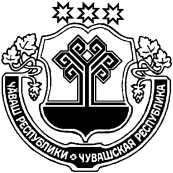 О внесении изменений в Генеральный план и в Правила землепользования и застройки Новобуяновскогосельского поселения     В соответствии с Федеральным законом от 06.10.2003 № 131-ФЗ «Об общих принципах организации местного  самоуправления в Российской  Федерации», Устава муниципального  образования «Новобуяновское сельское поселение», в соответствии со ст. 19 Правил землепользования и застройки Новобуяновского сельского поселения, утвержденных решением Собрания депутатов Новобуяновского сельского поселения от 10.04.2018 года № 4/1, в соответствии с заключением о результатах публичных слушаний  от 30.07.2018 года по вопросу внесения  изменений  в Генеральный план и Правила  землепользования и застройки Новобуяновского сельского поселения, Собрание депутатов Новобуяновского сельского поселения   р е ш и л о:1. Внести изменения  в Генеральный план  и Правила землепользования  и застройки Новобуяновского сельского поселения:1.1.  В связи со строительством памятника земельный участок  с кадастровым номером 21:26:060107:84, площадью 7684 кв.м., расположенный по адресу: Чувашская Республика, Янтиковский район,  Новобуяновское сельское поселение, из категории земель сельскохозяйственного назначения, разрешенное использование: «для  сельскохозяйственного производства» перевести в категорию земли  населенных пунктов территориальную зону СХ-2 «сельскохозяйственное назначение» на территориальную зону Р «рекреационное назначение» вышеуказанного участка.  Внести соответствующие изменения в графическую часть Генерального плана и Правила землепользования и застройки  « Новобуяновское сельское поселение».2. Опубликовать  настоящее Решение в информационном издании «Вестник Новобуяновского сельского поселения»  и на официальном  сайте  администрации Новобуяновского сельского поселения в сети «Интернет».Председатель Собрания депутатовНовобуяновского сельского поселения                             Кириллова Э.Н.ЧĂВАШ РЕСПУБЛИКИТĂВАЙ РАЙОНĚ ЧУВАШСКАЯ РЕСПУБЛИКА ЯНТИКОВСКИЙ РАЙОН ÇĔНĔ ПУЯНКАССИ ЯЛ ПОСЕЛЕНИЙĚН ДЕПУТАТСЕН ПУХĂВĚ ЙЫШĂНУ                      01 август 2018 №11/1Çěнě Пуянкасси ялěСОБРАНИЕ ДЕПУТАТОВ НОВОБУЯНОВСКОГО СЕЛЬСКОГО  ПОСЕЛЕНИЯ  РЕШЕНИЕ                    01 августа 2018 №11/1 д.Новое Буяново